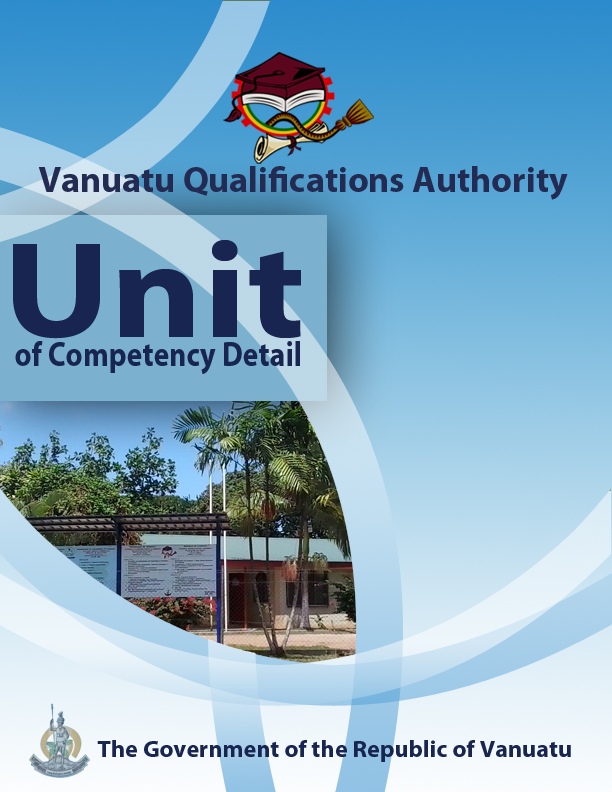 Niveau2Crédits3Description du moduleCe module décrit les critères de performance, les compétences et les connaissances requises pour décrire les façons dont on peut aider les communautés à préparer des plans d’action pour réduire les risques liés aux catastrophes et au changement climatique. Pré-requisCGHR0116, CGCK0216, CGCV0316, CGCC0416, CGCE0516, CGMC0616, CGCA0716, CGHV0116, CGCR0216, CGRM0316.Requis associéNéantÉLÉMENT Identifier les mesures pour mobiliser les communautés à s’adapter au changement climatique et à réduire les risques de catastrophes.  Indiquer les moyens dont les organismes publics et non gouvernementaux peuvent aider les communautés à se préparer au changement climatique et à la réduction des risques de catastrophes.  Préparer des plans d’action au niveau local pour réduire les risques liés aux catastrophes et au changement climatique CRITÈRES DE PERFORMANCELes principaux rôles et responsabilités d’un  Comité communautaire pour les catastrophes et le changement climatique (CCCCC / CDCCC) sont indiqués. Les liens entre les organismes communautaires, provinciaux et nationaux impliqués dans l’adaptation au changement climatique et la réduction des risques de catastrophes sont indiqués. Les organismes publics aidant les communautés à se préparer au changement climatique et à la réduction des risques de catastrophes sont identifiés, et la manière de les contacter est démontrée.   Les différentes organisations non gouvernementales aidant les communautés à se préparer au changement climatique et à la réduction des risques de catastrophes sont identifiées, et la manière de les contacter est démontrée. Des discussions ont lieu sur les responsabilités et les obligations des organismes publics et non gouvernementaux de fournir des services aux communautés pour leur permettre de s’adapter aux aléas et au changement climatique.  Les outils aidant les communautés à se préparer au changement climatique et à la réduction des risques de catastrophes sont identifiés.  Les messages clés d’alerte propagés par les organismes publics et non gouverne-mentaux sont utilisés de façon pratique.   Un plan d’action est proposé pour permettre à une communauté locale de s’ajuster aux risques de catastrophes et aux impacts du changement climatique. Des consultations ont lieu avec une communauté locale afin de partager les idées, d’obtenir des réactions, et de réviser le plan d’action proposé. COMPÉTENCES CLÉS ET COMPÉTENCES D’EMPLOYABILITÉ, AINSI QUE DES EXEMPLES DE LEUR APPLICATION* selon le Plan provincial des compétences Connaissances préalables requises COMPÉTENCES CLÉS ET COMPÉTENCES D’EMPLOYABILITÉ, AINSI QUE DES EXEMPLES DE LEUR APPLICATION* selon le Plan provincial des compétences Connaissances préalables requises ÉNONCÉ DE LA GAMME DE COUVERTURE Un Comité communautaire pour les catastrophes et le changement climatique (CCCCC/CDCCC) est:un comité établi par les responsables locaux afin d’aider la communauté à se préparer aux catastrophes et au changement climatique, de s’occuper des gens pendant et après les aléas, et de signaler les dommages aux conseils locaux, aux conseils provinciaux et au Bureau national de la gestion des catastrophes.  Une catastrophe peut inclure : un cyclone, une inondation, une éruption volcanique, un séisme, un glissement de terrain, l’inondation côtière, le feu, etc.  Les organismes communautaires, provinciaux et nationaux incluent :les CCCCC/CDCCC, les Comités provinciaux pour les catastrophes et le changement climatique, le Bureau national de la gestion des catastrophes (BNGC/NDMO) et le Conseil consultatif national pour le changement climatique et la réduction des risques de catastrophes (le NAB). La réduction des risques de catastrophes (RRC/DRR) fait référence :aux moyens par lesquels les communautés peuvent se préparer aux catastrophes, ainsi que les actions à prendre pendant et après le passage d’une catastrophe. L’objet est de renforcer la résilience communautaire aux impacts des aléas.    Les organismes publics peuvent inclure : Le Conseil consultatif national pour le changement climatique et la réduction des risques de catastrophes (le NAB), le Département de la météorologie et des géo-risques au Vanuatu (DMGV/VMGD), le Bureau national de la gestion de catastrophes (BNGC/NDMO), le Département d’agriculture et du développement rural (DARD), le Département de l’environnement, le Département de tourisme, le Service des travaux publics (PWD), l’Université du Pacifique Sud (UPS), le Programme des Nations unies pour le développement (PNUD/UNDP), le Programme régional océanien de l’environnement (PROE/SPREP), et les donateurs et les agences de développement tels que l’USAID, le Sécrétariat-général de la Communauté du Pacifique / Deutsche Gesellschaft für Internationale Zusammenarbait GmbH Coping with Climate Change in the Pacific Island Region (SCP/GIZ CCCPIR), l’Union européenne- Pacific Technical and Vocational Education and Training (UE/EU PacTVET), etc. Les organisations non gouvernementales (les NGO) peuvent inclure :l’Organisation des organismes non gouvernementaux (VANGO), la Croix-Rouge, Care International, Save the Children, Oxfam, Adventist Development Relief Agency (ADRA), Live and Learn, Wan Smolbag, etc. Les outils aidant les communautés à se préparer au changement climatique  incluent : les téléphones portables, le portail NAB, le système d’alerte sms du BNGC/DMGV et d’autres technologies. Les messages clés d’alerte se composent :des conseils et des instructions fournis au public sur les mesures à prendre avant, durant et après une catastrophe. Un plan d’action fait référence :aux actions à prendre au sein de la communauté afin de réduire les risques apportés par les catastrophes et par le changement climatique.  Ces actions sont classées par ordre de priorité, avec les plus importantes à faire en premier. Les risques de catastrophes font référence : aux impacts sur la vie, les biens et l’environnement qui pourraient arriver si la communauté subit un risque/un aléa.Les impacts du changement climatique peuvent inclure : l’élévation du niveau de la mer, la perte de biodiversité, l’augmentation d’événements météorologiques extrêmes, la dégradation des récifs coralliens, une croissance de l’exode rural, etc.  ÉNONCÉ DE LA GAMME DE COUVERTURE Un Comité communautaire pour les catastrophes et le changement climatique (CCCCC/CDCCC) est:un comité établi par les responsables locaux afin d’aider la communauté à se préparer aux catastrophes et au changement climatique, de s’occuper des gens pendant et après les aléas, et de signaler les dommages aux conseils locaux, aux conseils provinciaux et au Bureau national de la gestion des catastrophes.  Une catastrophe peut inclure : un cyclone, une inondation, une éruption volcanique, un séisme, un glissement de terrain, l’inondation côtière, le feu, etc.  Les organismes communautaires, provinciaux et nationaux incluent :les CCCCC/CDCCC, les Comités provinciaux pour les catastrophes et le changement climatique, le Bureau national de la gestion des catastrophes (BNGC/NDMO) et le Conseil consultatif national pour le changement climatique et la réduction des risques de catastrophes (le NAB). La réduction des risques de catastrophes (RRC/DRR) fait référence :aux moyens par lesquels les communautés peuvent se préparer aux catastrophes, ainsi que les actions à prendre pendant et après le passage d’une catastrophe. L’objet est de renforcer la résilience communautaire aux impacts des aléas.    Les organismes publics peuvent inclure : Le Conseil consultatif national pour le changement climatique et la réduction des risques de catastrophes (le NAB), le Département de la météorologie et des géo-risques au Vanuatu (DMGV/VMGD), le Bureau national de la gestion de catastrophes (BNGC/NDMO), le Département d’agriculture et du développement rural (DARD), le Département de l’environnement, le Département de tourisme, le Service des travaux publics (PWD), l’Université du Pacifique Sud (UPS), le Programme des Nations unies pour le développement (PNUD/UNDP), le Programme régional océanien de l’environnement (PROE/SPREP), et les donateurs et les agences de développement tels que l’USAID, le Sécrétariat-général de la Communauté du Pacifique / Deutsche Gesellschaft für Internationale Zusammenarbait GmbH Coping with Climate Change in the Pacific Island Region (SCP/GIZ CCCPIR), l’Union européenne- Pacific Technical and Vocational Education and Training (UE/EU PacTVET), etc. Les organisations non gouvernementales (les NGO) peuvent inclure :l’Organisation des organismes non gouvernementaux (VANGO), la Croix-Rouge, Care International, Save the Children, Oxfam, Adventist Development Relief Agency (ADRA), Live and Learn, Wan Smolbag, etc. Les outils aidant les communautés à se préparer au changement climatique  incluent : les téléphones portables, le portail NAB, le système d’alerte sms du BNGC/DMGV et d’autres technologies. Les messages clés d’alerte se composent :des conseils et des instructions fournis au public sur les mesures à prendre avant, durant et après une catastrophe. Un plan d’action fait référence :aux actions à prendre au sein de la communauté afin de réduire les risques apportés par les catastrophes et par le changement climatique.  Ces actions sont classées par ordre de priorité, avec les plus importantes à faire en premier. Les risques de catastrophes font référence : aux impacts sur la vie, les biens et l’environnement qui pourraient arriver si la communauté subit un risque/un aléa.Les impacts du changement climatique peuvent inclure : l’élévation du niveau de la mer, la perte de biodiversité, l’augmentation d’événements météorologiques extrêmes, la dégradation des récifs coralliens, une croissance de l’exode rural, etc.  GUIDE DE L’ÉVALUATIONLe guide de l’évaluation fournit des conseils sur l’évaluation et doit être lu conjointement avec les critères de performance, les compétences et les connaissances requises, l’énoncé de la gamme de couverture et les lignes directrices sur l’évaluation se trouvant dans la trousse de formation. Les aspects cruciaux de l’évaluation et les éléments de preuve nécessaires pour démontrer la maîtrise des compétences requises de ce module Les preuves des connaissances, compétences et attributs suivantes sont requises : Une connaissance des  attributs et des structures d’une communauté locale.Une connaissance de plans d’action pour réduire la vulnérabilité communautaire aux risques de catastrophes et pour s’adapter au changement climatique.  Une compréhension du climat, du changement climatique et des stratégies traditionnelles et modernes de la réduction des risques de catastrophes et de l’adaptation au changement climatique.   Les qualités et les aptitudes à communiquer requises pour développer des plans d’action communautaires sur l’adaptation au changement climatique et la réduction des risques de catastrophes.   Contexte de l’évaluation L’évaluation des connaissances acquises, ainsi que de la communication des idées, peut être faite dans la salle de classe par l’intermédiaire de l’observation et des discussions. L’évaluation des consultations avec la communauté sur les plans d’action concernant la réduction des risques de catastrophes et l’adaptation au changement climatique doit être faite sur le terrain.   Répercussions sur les ressourcesLe processus et les ressources d’évaluation doivent garantir :l’accès physique aux communautés afin d’observer la communication et/ou la collecte des informations et des données.des listes de contrôle pour l’apprenant et pour l’assesseur afin de guider les activités, les communications et les observations au sein des communautésGUIDE DE L’ÉVALUATIONLe guide de l’évaluation fournit des conseils sur l’évaluation et doit être lu conjointement avec les critères de performance, les compétences et les connaissances requises, l’énoncé de la gamme de couverture et les lignes directrices sur l’évaluation se trouvant dans la trousse de formation. Les aspects cruciaux de l’évaluation et les éléments de preuve nécessaires pour démontrer la maîtrise des compétences requises de ce module Les preuves des connaissances, compétences et attributs suivantes sont requises : Une connaissance des  attributs et des structures d’une communauté locale.Une connaissance de plans d’action pour réduire la vulnérabilité communautaire aux risques de catastrophes et pour s’adapter au changement climatique.  Une compréhension du climat, du changement climatique et des stratégies traditionnelles et modernes de la réduction des risques de catastrophes et de l’adaptation au changement climatique.   Les qualités et les aptitudes à communiquer requises pour développer des plans d’action communautaires sur l’adaptation au changement climatique et la réduction des risques de catastrophes.   Les méthodes d’évaluationLes méthodes d’évaluation doivent être choisies afin d’assurer une démonstration pratique de la promotion d’action communautaire sur l’adaptation au changement climatique et la réduction des risques de catastrophes. Les méthodes doivent inclure l’évaluation des connaissances aussi bien que des compétences pratiques.  On peut évaluer ce module conjointement avec l’évaluation d’autres modules de compétence dans le programme.  Il faut tenir compte des participants handicapés.Quelques-unes des méthodes suivantes s’appliquent à ce module : L’interrogation orale directe, en association avec des rapports fournis par les tiers au milieu de travail ou dans la communauté concernant les connaissances et la performance de l’apprenant.L’observation directe pendant le contact avec la communauté (au cours des visites sur le terrain et/ou par l’intermédiaire de la téléphone/vidéo ou d’autres technologies)Un examen des documents écrits faisant preuve des connaissances et des compétences (cartes, activités dans le cahier de l’apprenant) Des réflexions personnelles par l’apprenant, à l’écrit ou à l’oral.Une évaluation sommative/holistique écrite. 